Rallye d’écriture « Ecrire pour se ré-unir » : fleur-poème du printemps 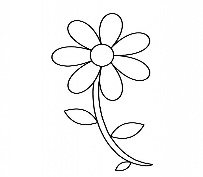 La fleur-poème du printempsObjectif : Jouer avec les mots et que chaque élève du département affiche sa fleur-poème à la fenêtre pour obtenir un bouquet géant dans la Haute Garonne.Support :Une fleur avec 5-6-7 pétalesLe support proposé n’est qu’un modèle, vous pouvez réaliser vos propres fleurs en dessin, découpage, collage ...Consignes CP :Tu remplis cette fleur de couleurs avec des crayons de couleurs, des feutres, de la peinture, des papiers collés, des objets trouvés dans le jardin…Avec un adulte, si besoin, tu cherches des mots qui te font penser au printemps : des noms de fleurs, d’arbres, d’animaux, des couleurs,  des mots de la météo …Voici des images de printemps pour t’aider (tu cliques sur le lien) :Tu essaies d’écrire ces mots sur une ardoise ou sur une feuille. Tu te fais aider pour trouver la bonne orthographe des mots.Tu recopies un mot dans chaque pétale.Tu affiches cette fleur-poème à une fenêtre de ta maison.Si tu veux, tu peux poster une photo de ta fleur-poème à cette adresse :https://padlet.com/hansebalssa_christine/4agp8e27irktTous les membres de la famille peuvent bien sûr réaliser une fleur-poème !Consignes : (CP)-CE1- CE2Tu remplis cette fleur de couleurs avec des crayons de couleurs, des feutres, de la peinture, des papiers collés, des objets trouvés dans le jardin…Avec un adulte, si besoin, tu cherches des mots qui te font penser au printemps : des noms de fleurs, d’arbres, d’animaux, des couleurs, des verbes, des mots de la météo …Voici des images de printemps pour t’aider (tu cliques sur le lien) :Tu essaies d’écrire 5, 6 ou 7  phrases qui comment par :Le printemps c’est …… qui ……….Voici quelques exemples pour t’aider à commencer :EX : Le printemps c’est le soleil qui réchauffe mon jardin.Le printemps c’est l’oiseau qui sort de son nid.Tu peux aussi écrire les propositions de ta famille.Tu te fais aider pour trouver la bonne orthographe des mots.Tu recopies une phrase dans chaque pétale.Tu affiches cette fleur-poème à une fenêtre de ta maison.Si tu veux, tu peux poster une photo de ta fleur-poème à cette adresse :https://padlet.com/hansebalssa_christine/4agp8e27irkt Tous les membres de la famille peuvent bien sûr réaliser une fleur-poème !Déposer les photos des productions : Démarche pour déposer des photos des productions sur un espace collectif :Sur cette page, un lien vers l’espace de dépôt des photographies des productions d’élèves. 
1. Entrez cette URL dans la barre de recherche : https://padlet.com/hansebalssa_christine/4agp8e27irkt (ou cliquez le lien actif) 2.  Vous voyez les colonnes des différents thèmes.
3. Cliquez sur le signe + sous la bonne colonne.
4. Une nouvelle case apparait, cliquez sur la flèche noire allant vers le haut et soulignée, une fenêtre apparait sur la droite, elle s’appelle Fichiers.
5. Cliquez sur Pick File (= allez chercher un fichier)
6. Allez chercher votre photo, le chargement prend plusieurs secondes.
7. La photo s’ajoute dans l’étagère, c’est fini !!!!!
BRAVO  et MERCI pour votre contribution à ce projet départemental !
Chaque semaine, vous pouvez déposer les productions dans une nouvelle étagère.